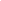  New Britain Federation of TeachersLOCAL 871, AFT CT, AFT, AFL-CIO	          Sue Humanick	        Basia Maselek 	            Cliff Parker         Laura Skinner	 	        President	          Vice-President         	   Vice-President	        Vice-President    	        860.681.1552	           860.681.1735	              860.681.1904	          860.681.1817   Stephen Gray            William Sanford           Geoffrey Ponticelli 	            Daniel Blanchard	                    Vice-President 	          Treasurer	                 Recording Secretary	            Executive Secretary     860.681.1714 19 Bassett Street, P.O. Box 1521, New Britain, CT  06050-1521   To our new Union Brothers and Sisters,            Please save the information below as useful contact information.School email address for Sue Humanick, Union President:   humanick@csdnb.org 	Union Website:    www.nbft.net American Federation of Teachers’ website   www.aft.orgAmerican Federation of Teachers’ Connecticut website   www.aftct.orgThe “Spotlight” is the Union’s monthly newsletter that is sent out to the membership monthly.  It contains lots of good information regarding and important notices regarding the district, our Union, and its members.Please contact me anytime with questions and/or concerns.On behalf of the NBFT Local 871, I want to welcome you to the New Britain School District and I wish you a successful full year.			Rev. 8//2022